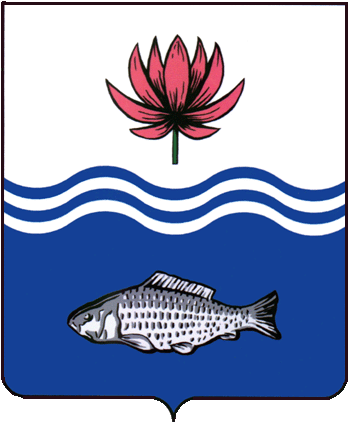 АДМИНИСТРАЦИЯ МО "ВОЛОДАРСКИЙ РАЙОН"АСТРАХАНСКОЙ ОБЛАСТИПОСТАНОВЛЕНИЕО внесении изменений в постановление№ 23 от 12.01.2022 «Об утверждении муниципальной программы «Развитие образования и воспитания в Володарском районе на 2022-2024 годы»В целях исполнения распоряжения министерства просвещения РФ от 12.04.2022г. № Р-6 «О создании на базе образовательных организации, расположенных в сельской местности и малых городах центров образования естественно-научной и технологической направленности («Точка Роста»)», а также распоряжение министерства образования и науки Астраханской области от 27.12.2021г. № 408 «Об утверждении перечня образовательных организации, расположенных в сельской местности и малых городах Астраханской области на базе которых в 2022г. будут созданы и функционировать центры естественно-научной и технологической направленности («Точка Роста»)», на основании  постановления администрации МО «Володарский район» № 444 от 13.04.2020г. «Об утверждении Порядка разработки, утверждения, реализации и оценки эффективности муниципальных программ на территории МО «Володарский район», администрация МО «Володарский район»ПОСТАНОВЛЯЕТ:1.В постановление администрации МО «Володарский район» № 23 от 12.01.2022 «Об утверждении муниципальной программы «Развитие образования и воспитания в Володарском районе на 2022-2024 годы» внести следующие изменения:1.2.Перечень мероприятий подпрограммы «Развитие общего образования на 2022 – 2024 гг.» изложить в новой редакции согласно приложениям № 1.1.3.Паспорт подпрограммы «Модернизация и укрепление материально-технической базы образовательных организаций на 2022-2024г.г.» изложить в новой редакции согласно приложениям № 2.2.Сектору информационных технологий организационного отдела администрации МО «Володарский район» (Поддубнов) опубликовать изменения на сайте администрации МО «Володарский район».3.И.о.главного редактора МАУ «Редакция газеты Заря Каспия» (Королевский) опубликовать настоящее постановление в районной газете «Заря Каспия».4.Настоящее постановление считать неотъемлемой частью постановления администрации МО «Володарский район» № 23 от 12.01.2022 «О муниципальной программе «Развитие образования и воспитания в Володарском районе на 2022-2024 годы».5.Настоящее постановление вступает в силу со дня официального опубликования.6.Контроль за исполнением настоящего постановления возложить на первого заместителя главы администрации МО «Володарский район» Курьянова Д.В.Глава администрации				                    Х. Г. ИсмухановПриложение № 1 к постановлению администрацииМО «Володарский район»от 27.04.2022 г. № 583Паспорт подпрограммы «Развитие общего образования на 2022-2024 годы»Перечень мероприятий подпрограммы "Развитие общего образования на 2022-2024 гг."Приложение № 2к постановлению администрацииМО «Володарский район»от 27.04.2022 г.№ 583 ПАСПОРТподпрограммы «Модернизация и укрепление материально-технической базы образовательных организаций на 2022-2024 гг.»Перечень мероприятий подпрограммы «Модернизация и укрепление материально-технической базы образовательных организаций на 2022-2024 годы»Верно:от 27.04.2022 г.N 583Наименование подпрограммы                 Наименование подпрограммы                 «Развитие общего образования на 2022-2024 гг.»«Развитие общего образования на 2022-2024 гг.»«Развитие общего образования на 2022-2024 гг.»«Развитие общего образования на 2022-2024 гг.»«Развитие общего образования на 2022-2024 гг.»Цель Подпрограммы                                                Цель Подпрограммы                                                Предоставление доступного образования, соответствующего государственным стандартам, обеспечивающего сохранение здоровья и снижение уровня асоциальных проявлений среди обучающихся.Предоставление доступного образования, соответствующего государственным стандартам, обеспечивающего сохранение здоровья и снижение уровня асоциальных проявлений среди обучающихся.Предоставление доступного образования, соответствующего государственным стандартам, обеспечивающего сохранение здоровья и снижение уровня асоциальных проявлений среди обучающихся.Предоставление доступного образования, соответствующего государственным стандартам, обеспечивающего сохранение здоровья и снижение уровня асоциальных проявлений среди обучающихся.Предоставление доступного образования, соответствующего государственным стандартам, обеспечивающего сохранение здоровья и снижение уровня асоциальных проявлений среди обучающихся.Муниципальный заказчик подпрограммыМуниципальный заказчик подпрограммыАдминистрация МО "Володарский район"Администрация МО "Володарский район"Администрация МО "Володарский район"Администрация МО "Володарский район"Администрация МО "Володарский район"Задачи Подпрограммы  Задачи Подпрограммы  Формирование образовательной сети, обеспечивающей равный доступ населения к услугам общего образования детей;Повышение статуса педагогических кадров путем совершенствования механизмов оплаты труда, системы подготовки, переподготовки, повышения квалификации.Воспитание социально-ответственной личности.Сохранение и укрепление здоровья обучающихся. Обеспечение бесплатным горячим питанием обучающихся, получающих начальное общее образование в общеобразовательных организациях Володарского районаИспользование различных образовательных технологий, в том числе дистанционных, электронного обучения при реализации образовательных программ.Совершенствование механизма обмена знаниями.Создание условий для обучения детей с ограниченными возможностями здоровья.Реализация просветительских проектов, направленных на обеспечение доступа к знаниям, достижениям современной науки и культуры.Поощрение классных руководителей общеобразовательных организаций Володарского района путем ежемесячного денежного вознаграждения.Формирование образовательной сети, обеспечивающей равный доступ населения к услугам общего образования детей;Повышение статуса педагогических кадров путем совершенствования механизмов оплаты труда, системы подготовки, переподготовки, повышения квалификации.Воспитание социально-ответственной личности.Сохранение и укрепление здоровья обучающихся. Обеспечение бесплатным горячим питанием обучающихся, получающих начальное общее образование в общеобразовательных организациях Володарского районаИспользование различных образовательных технологий, в том числе дистанционных, электронного обучения при реализации образовательных программ.Совершенствование механизма обмена знаниями.Создание условий для обучения детей с ограниченными возможностями здоровья.Реализация просветительских проектов, направленных на обеспечение доступа к знаниям, достижениям современной науки и культуры.Поощрение классных руководителей общеобразовательных организаций Володарского района путем ежемесячного денежного вознаграждения.Формирование образовательной сети, обеспечивающей равный доступ населения к услугам общего образования детей;Повышение статуса педагогических кадров путем совершенствования механизмов оплаты труда, системы подготовки, переподготовки, повышения квалификации.Воспитание социально-ответственной личности.Сохранение и укрепление здоровья обучающихся. Обеспечение бесплатным горячим питанием обучающихся, получающих начальное общее образование в общеобразовательных организациях Володарского районаИспользование различных образовательных технологий, в том числе дистанционных, электронного обучения при реализации образовательных программ.Совершенствование механизма обмена знаниями.Создание условий для обучения детей с ограниченными возможностями здоровья.Реализация просветительских проектов, направленных на обеспечение доступа к знаниям, достижениям современной науки и культуры.Поощрение классных руководителей общеобразовательных организаций Володарского района путем ежемесячного денежного вознаграждения.Формирование образовательной сети, обеспечивающей равный доступ населения к услугам общего образования детей;Повышение статуса педагогических кадров путем совершенствования механизмов оплаты труда, системы подготовки, переподготовки, повышения квалификации.Воспитание социально-ответственной личности.Сохранение и укрепление здоровья обучающихся. Обеспечение бесплатным горячим питанием обучающихся, получающих начальное общее образование в общеобразовательных организациях Володарского районаИспользование различных образовательных технологий, в том числе дистанционных, электронного обучения при реализации образовательных программ.Совершенствование механизма обмена знаниями.Создание условий для обучения детей с ограниченными возможностями здоровья.Реализация просветительских проектов, направленных на обеспечение доступа к знаниям, достижениям современной науки и культуры.Поощрение классных руководителей общеобразовательных организаций Володарского района путем ежемесячного денежного вознаграждения.Формирование образовательной сети, обеспечивающей равный доступ населения к услугам общего образования детей;Повышение статуса педагогических кадров путем совершенствования механизмов оплаты труда, системы подготовки, переподготовки, повышения квалификации.Воспитание социально-ответственной личности.Сохранение и укрепление здоровья обучающихся. Обеспечение бесплатным горячим питанием обучающихся, получающих начальное общее образование в общеобразовательных организациях Володарского районаИспользование различных образовательных технологий, в том числе дистанционных, электронного обучения при реализации образовательных программ.Совершенствование механизма обмена знаниями.Создание условий для обучения детей с ограниченными возможностями здоровья.Реализация просветительских проектов, направленных на обеспечение доступа к знаниям, достижениям современной науки и культуры.Поощрение классных руководителей общеобразовательных организаций Володарского района путем ежемесячного денежного вознаграждения.Сроки реализации   подпрограммыСроки реализации   подпрограммы2022-2024гг2022-2024гг2022-2024гг2022-2024гг2022-2024ггИсточники финансирования подпрограммы по годам реализации и главным распорядителям бюджетных средств, в том числе по годам:                Наименование подпрограммыГлавный распорядитель бюджетных средствИсточник финансирования 2022год2023год2024год№п/п№п/пНаименование мероприятияИсточник финансированияСрок исполненияВсего(тыс. руб.)Объем финансирования по годам(тыс. руб.)Объем финансирования по годам(тыс. руб.)Объем финансирования по годам(тыс. руб.)Объем финансирования по годам(тыс. руб.)Ответственный исполнитель мероприятияПланируемые результаты реализации мероприятия202220232024Бюджетные1Содержание общеобразовательных учреждений (муниципальное задание)Бюджет МО «Володарский район»2022-2024 262 688,8892 996,22Ежемесячно84 846,3384 846,33ФЭУфункционирование организацииБюджетные2Субвенция на компенсацию части родительской платыБюджет Астраханской области2022-2024 3 921,822178,76Ежемесячно871,53871,53ФЭУвыплата денежных средств родителямБюджетные3Расходы на выплату субсидии на иные цели (питание ДО)Бюджет МО «Володарский район»2022-2024 3 128,371 835,59Ежемесячно646,39646,39ФЭУБюджетные4Организация и проведение детских конкурсов, мероприятийБюджет МО «Володарский район»2022-2024 1 400,00400,00500,00500,00Отдел образованияРазвитие творчества учащихсяРайонные и областные соревнования "Школа безопасности(МБОУ «Володарская СОШ № 2»)Бюджет МО «Володарский район»2022-2024 75,0025,00II квартал25,0025,00Отдел образованияРазвитие творчества учащихсяРайонные соревнования "Безопасное колесо"(МБОУ «Володарская СОШ № 2»)Бюджет МО «Володарский район»2022-202460,0020,00II квартал20,0020,00Отдел образованияРазвитие творчества учащихсяОбластные соревнования "Президентские спортивные игры"(МБОУ "Володарская СОШ № 2", МБОУ «Цветновская СОШ»)Бюджет МО «Володарский район»2022-202430,0010,00II квартал10,0010,00Отдел образованияРазвитие творчества учащихсяОбластные соревнования «Безопасное колесо»(МБОУ «Цветновская СОШ»)Бюджет МО «Володарский район»2022-202415,005,00II квартал5,005,00Отдел образованияРазвитие творчества учащихсяСпортивно-патриотические мероприятия  (администрация МО «Володарский район»)Бюджет МО «Володарский район»2022-2024210,0070,00I-III квартал70,0070,00Отдел образованияРазвитие патриотического движения школьников«Воспитатель года»(администрация МО «Володарский район»)Бюджет МО «Володарский район»2022-202460,0020,00II квартал 20,0020,00Отдел образованияРазвитие педагогического творчестваРайонная августовская конференция(администрация МО «Володарский район»)Бюджет МО «Володарский район»2022-202445,0015,00III квартал 15,0015,00Отдел образованияПодведение итогов учебного годаВстреча главы района с медалистами(администрация МО «Володарский район»)Бюджет МО «Володарский район»2022-202480,000II квартал 40,0040,00Отдел образованияПоощрение талантливой молодежиНаучно-практическая конференция школьников(МБОУ «Козловская СОШ»)Бюджет МО «Володарский район»2022-202415,005,00II квартал 5,005,00Отдел образованияРазвитие творчества учащихсяПоисковая экспедиция (МБОУ «Цветновская СОШ» с.Большой Могой)Бюджет МО «Володарский район»2022-202490,0030,00I-II квартал30,0030,00Отдел образованияПрофориентационные мероприятия«День дошкольного работника»Бюджет МО «Володарский район»2022-202435,05,0I  квартал15,015,0Отдел образованияРазвитие творчества учащихсяСоциокультурные мероприятия в рамках Центров «Точка роста»(МБОУ «Козловская СОШ», МБОУ «Сизобугорская СОШ», МБОУ «Алтынжарская СОШ», МБОУ «Марфинская СОШ»)Бюджет МО «Володарский район»2022-202450,000I-IV квартал 25,0025,00Отдел образованияРазвитие творчества учащихсяРайонный смотр-конкурс школьных музеев Боевой и трудовой славы среди ОУ Володарского района(администрация МО «Володарский район»)Бюджет МО «Володарский район»2022-202430,0010,00I квартал10,0010,00Отдел образованияРазвитие военно-патриотического воспитания учащихсяРайонный конкурс «Учитель года – 2022»(администрация МО «Володарский район»)Бюджет МО «Володарский район»2022-2024105,0035,00IIквартал35,0035,00Отдел образованияВыявление, поддержка и поощрение творческих педагогических работников«День Учителя»Бюджет МО «Володарский район»2022-202450,000III квартал25,0025,00Отдел образованияВыявление, поддержка и поощрение творческих педагогических работниковПроведение государственной итоговой аттестацииБюджет МО «Володарский район»2022-2024450,00150,00II-III квартал150,00150,00Отдел образованияГСМ, канцтовары5Субвенция ДОБюджет Астраханской области2022-2024100 315,2440 649,9029 825,6229 839,72ФЭУ6Субвенция ООБюджет Астраханской области2022-2024630 516,92266 411,36182 052,78182 052,78ФЭУ7Ежемесячное денежное вознаграждение за классное руководство педагогическим работникам государственных и муниципальных образовательных организацийБюджет Астраханской области2022-202467 818,1422 606,02Ежемесячно22 606,0622 606,06ФЭУ8Субсидия на организацию горячего питания для обучающихся по основным общеобразовательным программам начального общего образованияБюджет Астраханской области2022-202481 309,2227 699,2126 472,4727 137,54ФЭУОрганизация горячего питания9Софинансирование горячего питанияБюджет МО «Володарский район»2022-2024815,84279,79264,70271,35Организация горячего питания10Организация горячего питания детей-инвалидов  и детей с ОВЗБюджет МО «Володарский район»2022-20247 428,722 476,242 476,242 476,24ФЭУОрганизация горячего питанияКазенные1Содержание общеобразовательных учреждений (муниципальное задание)Бюджет МО «Володарский район»2022-202421 758,977 252,99Ежемесячно7 252,997 252,99ФЭУфункционирование организацииКазенные2Расходы на заработную плату и начисленияБюджет МО «Володарский район»2022-202448 777,7216 259,24Ежемесячно16 259,2416 259,24ФЭУфункционирование организацииКазенные3Субвенция на компенсацию части родительской платыБюджет Астраханской области2022-20241 259,41699,67Ежемесячно279,87279,87ФЭУвыплата денежных средств родителямКазенные5Расходы за счет средств родительской платыДругие источники (родительская плата)2022-20246 390,692 130,23Ежемесячно2 130,232 130,23ФЭУ6Ежемесячное денежное вознаграждение за классное руководство педагогическим работникам государственных и муниципальных образовательных организацийФедеральный бюджет2022-202419 217,526 405,84Ежемесячно6 405,846 405,84ФЭУВыплата денежного вознаграждения за классное руководство7Субвенция ДО Федеральный бюджетБюджет Астраханской области2022-202423 322,769 570,60Ежемесячно6 876,086 876,08ФЭУ8Субвенция ООФедеральный бюджетБюджет Астраханской области2022-2024147 670,2963 110,6542 279,8242 279,82ФЭУ9Софинансирование на горячее питаниеБюджет МО «Володарский район»2022-2024154,2356,12Ежемесячно47,6650,45ФЭУОрганизация горячего питания10Расходы на выплату субсидии на иные цели (питание ДО)Бюджет МО «Володарский район»2022-20241 021,03614,90Ежемесячно203,11203,02ФЭУОрганизация горячего питания11Организация горячего питания детей-инвалидов  и детей с ОВЗБюджет МО «Володарский район»2022-2024644,4214,80Ежемесячно214,80214,80ФЭУОрганизация горячего питания12Субсидия на организацию горячего питания для обучающихся по основным общеобразовательным программам начального общего образованияБюджет Астраханской области2022-202414 727,315 556,22Ежемесячно4 450,834 720,26ФЭУОрганизация горячего питания13Субсидии МО «Приволжский район» на компенсацию расходов по организации перевозки учащихся с.АхтерекБюджет МО «Володарский район»2022-2024100,00100,0000ФЭУИтого по подпрограмме:Бюджет Астраханской области и Федеральный бюджет2022-20241 090 078,63444 888,23322 120,9323 069,5Бюджет МО «Володарский район» в т.ч. за счет средств родительской платы2022-2024354 308,85124 616,12114 841,69114 851,04ИТОГО:2022-20241 444 387,48569 504,35436 962,59437 920,54Наименование подпрограммы                 Наименование подпрограммы                 «Модернизация и укрепление материально-технической базы образовательных организаций на 2022-2024 гг."«Модернизация и укрепление материально-технической базы образовательных организаций на 2022-2024 гг."«Модернизация и укрепление материально-технической базы образовательных организаций на 2022-2024 гг."«Модернизация и укрепление материально-технической базы образовательных организаций на 2022-2024 гг."«Модернизация и укрепление материально-технической базы образовательных организаций на 2022-2024 гг."Цель Подпрограммы                                                Цель Подпрограммы                                                Создание безопасных и комфортных условий предоставления образовательных услуг в муниципальных образовательных организациях Володарского районаСоздание безопасных и комфортных условий предоставления образовательных услуг в муниципальных образовательных организациях Володарского районаСоздание безопасных и комфортных условий предоставления образовательных услуг в муниципальных образовательных организациях Володарского районаСоздание безопасных и комфортных условий предоставления образовательных услуг в муниципальных образовательных организациях Володарского районаСоздание безопасных и комфортных условий предоставления образовательных услуг в муниципальных образовательных организациях Володарского районаМуниципальный заказчик подпрограммыМуниципальный заказчик подпрограммыАдминистрация МО "Володарский район"Администрация МО "Володарский район"Администрация МО "Володарский район"Администрация МО "Володарский район"Администрация МО "Володарский район"Задачи Подпрограммы  Задачи Подпрограммы  - приведение материально-технической базы   образовательных организаций Володарского района в нормативное состояние, в соответствии с санитарными и техническими правилами и нормами, требованиями пожарного регламента, норм антитеррористической безопасности; - финансовая поддержка мероприятий по проведению работ по устранению неисправностей изношенных конструктивных элементов, инженерных сетей, переоснащению оборудованием в соответствии с лицензионными требованиями в муниципальных образовательных организациях Володарского района;  - формирование эффективных механизмов управления имущественным комплексом муниципальных образовательных организаций Володарского района;- создание условий для занятий физической культуры и спортом в образовательных организациях, расположенных в сельской местности в рамках федерального проекта «Успех каждого ребенка».- приведение материально-технической базы   образовательных организаций Володарского района в нормативное состояние, в соответствии с санитарными и техническими правилами и нормами, требованиями пожарного регламента, норм антитеррористической безопасности; - финансовая поддержка мероприятий по проведению работ по устранению неисправностей изношенных конструктивных элементов, инженерных сетей, переоснащению оборудованием в соответствии с лицензионными требованиями в муниципальных образовательных организациях Володарского района;  - формирование эффективных механизмов управления имущественным комплексом муниципальных образовательных организаций Володарского района;- создание условий для занятий физической культуры и спортом в образовательных организациях, расположенных в сельской местности в рамках федерального проекта «Успех каждого ребенка».- приведение материально-технической базы   образовательных организаций Володарского района в нормативное состояние, в соответствии с санитарными и техническими правилами и нормами, требованиями пожарного регламента, норм антитеррористической безопасности; - финансовая поддержка мероприятий по проведению работ по устранению неисправностей изношенных конструктивных элементов, инженерных сетей, переоснащению оборудованием в соответствии с лицензионными требованиями в муниципальных образовательных организациях Володарского района;  - формирование эффективных механизмов управления имущественным комплексом муниципальных образовательных организаций Володарского района;- создание условий для занятий физической культуры и спортом в образовательных организациях, расположенных в сельской местности в рамках федерального проекта «Успех каждого ребенка».- приведение материально-технической базы   образовательных организаций Володарского района в нормативное состояние, в соответствии с санитарными и техническими правилами и нормами, требованиями пожарного регламента, норм антитеррористической безопасности; - финансовая поддержка мероприятий по проведению работ по устранению неисправностей изношенных конструктивных элементов, инженерных сетей, переоснащению оборудованием в соответствии с лицензионными требованиями в муниципальных образовательных организациях Володарского района;  - формирование эффективных механизмов управления имущественным комплексом муниципальных образовательных организаций Володарского района;- создание условий для занятий физической культуры и спортом в образовательных организациях, расположенных в сельской местности в рамках федерального проекта «Успех каждого ребенка».- приведение материально-технической базы   образовательных организаций Володарского района в нормативное состояние, в соответствии с санитарными и техническими правилами и нормами, требованиями пожарного регламента, норм антитеррористической безопасности; - финансовая поддержка мероприятий по проведению работ по устранению неисправностей изношенных конструктивных элементов, инженерных сетей, переоснащению оборудованием в соответствии с лицензионными требованиями в муниципальных образовательных организациях Володарского района;  - формирование эффективных механизмов управления имущественным комплексом муниципальных образовательных организаций Володарского района;- создание условий для занятий физической культуры и спортом в образовательных организациях, расположенных в сельской местности в рамках федерального проекта «Успех каждого ребенка».Сроки реализации   подпрограммы                                           Сроки реализации   подпрограммы                                           2022-2024 гг.".2022-2024 гг.".2022-2024 гг.".2022-2024 гг.".2022-2024 гг.".Источники финансирования подпрограммы по годам реализации и главным распорядителям бюджетных средств, в том числе по годам:                Наименование подпрограммыГлавный распорядитель бюджетных средствИсточник финансирования2022 год2023год2024годИсточники финансирования подпрограммы по годам реализации и главным распорядителям бюджетных средств, в том числе по годам:                Наименование подпрограммыВсего:В том числе:7 989,7411 411,27 860,0Источники финансирования подпрограммы по годам реализации и главным распорядителям бюджетных средств, в том числе по годам:                «Модернизация и укрепление материально-технической базы образовательных организаций на 2021-2023 гг.»Финансово-экономическое управление администрации МО "Володарский район"Средства районного бюджета7 020,1410 460,07 860,0Источники финансирования подпрограммы по годам реализации и главным распорядителям бюджетных средств, в том числе по годам:                «Модернизация и укрепление материально-технической базы образовательных организаций на 2021-2023 гг.»Средства бюджета Астраханской области969,6951,20Источники финансирования подпрограммы по годам реализации и главным распорядителям бюджетных средств, в том числе по годам:                «Модернизация и укрепление материально-технической базы образовательных организаций на 2021-2023 гг.»Другие источники000№п/пНаименование мероприятияИсточник финансированияСрок исполненияВсего (тыс. руб.)Объем финансирования по годам (тыс. руб.)Объем финансирования по годам (тыс. руб.)Объем финансирования по годам (тыс. руб.)Ответственный исполнитель мероприятияПланируемые результаты реализации мероприятия№п/пНаименование мероприятияИсточник финансированияСрок исполненияВсего (тыс. руб.)202220232024Мероприятия по приведению образовательных организаций в нормативное состояние, в том числе:Мероприятия по приведению образовательных организаций в нормативное состояние, в том числе:Мероприятия по приведению образовательных организаций в нормативное состояние, в том числе:Мероприятия по приведению образовательных организаций в нормативное состояние, в том числе:Мероприятия по приведению образовательных организаций в нормативное состояние, в том числе:Мероприятия по приведению образовательных организаций в нормативное состояние, в том числе:Мероприятия по приведению образовательных организаций в нормативное состояние, в том числе:Мероприятия по приведению образовательных организаций в нормативное состояние, в том числе:Мероприятия по приведению образовательных организаций в нормативное состояние, в том числе:Мероприятия по приведению образовательных организаций в нормативное состояние, в том числе:1МКОУ «Винновская ООШ»Бюджет МО «Володарский район»2022-2024242,0242,000Отдел образованияПодготовка документации для проведения капитального ремонта здания школы2МКОО «Калининская СОШ им. академика Ережепа Мамбетказиева»Бюджет МО «Володарский район»2022-2024215,0215,000Отдел образованияПодготовка документации для проведения ремонта пищеблока и прачечной школы3МБОУ «Мултановская СОШ»Бюджет МО «Володарский район»2022-2024400,0400,000Отдел образованияЗамена оконных блоков, замена водосточных труб4МБОУ «Зеленгинская СОШ»Бюджет МО «Володарский район»2022-20241200,001200,00Отдел образованияРемонт пищеблока ДОУ и школы (предписание)5МБДОУ «Детский сад № 4 Березка»Бюджет МО «Володарский район»2022-20241860,201860,20Отдел образованияРемонт системы отопления6Косметический ремонт ООБюджет МО «Володарский район»2022-20241300,000,0  1300,0Отдел образованияПриобретение строительных материалов7МБОУ «Цветновская СОШ» (филиал  с. Сорочье)Бюджет МО «Володарский район»2022-20241200,001200,00Отдел образованияРемонт кровли здания 8МКОУ «Костюбинская ООШ»Бюджет МО «Володарский район»2022-2024330,0330,000Отдел образованияРемонт коридора школы, замена оконных блоков и входных дверей(предписание)9МБОУ «Новинская СОШ»Бюджет МО «Володарский район»2022-2024595,00595,00Отдел образованияРемонт кровли10МБОУ «Зеленгинская СОШ»Бюджет МО «Володарский район»2022-20243800,00,03800,00Отдел образованияЗамена оконных блоков в здании школы (предписание роспотребнадзора)11Установка кнопки вызова ПЦОБюджет МО «Володарский район»2022-20241035,01035,000Отдел образования Исполнение требований прокуратуры11.1МБОУ «Алтынжарская СОШ им. Курмангазы»Бюджет МО «Володарский район»2022-2024125,0125,000Отдел образования Исполнение требований прокуратуры11.2МБОУ «Зеленгинская СОШ им. Н.В. Кашина»Бюджет МО «Володарский район»2022-202450,050,000Отдел образования Исполнение требований прокуратуры11.3МКОО «Калининская СОШ им. академика Ережепа Мамбетказиева»Бюджет МО «Володарский район»2022-202450,050,000Отдел образования Исполнение требований прокуратуры11.4МБОУ «Козловская СОШ»Бюджет МО «Володарский район»2022-202430,030,000Отдел образования Исполнение требований прокуратуры11.5МБОУ «Марфинская СОШ им. М.Д. Колосова»Бюджет МО «Володарский район»2022-202430,030,000Отдел образования Исполнение требований прокуратуры11.6МБОУ «Мултановская СОШ»Бюджет МО «Володарский район»2022-202430,030,000Отдел образования Исполнение требований прокуратуры11.7МБОУ «Новинская СОШ»Бюджет МО «Володарский район»2022-202430,030,000Отдел образования Исполнение требований прокуратуры11.8МБОУ «Сизобугорская СОШ им. поэта Мажлиса Утежанова»Бюджет МО «Володарский район»2022-202490,090,000Отдел образования Исполнение требований прокуратуры11.9МБОУ «Тишковская СОШ им. П.П.Мурыгина»Бюджет МО «Володарский район»2022-202460,060,000Отдел образования Исполнение требований прокуратуры11.10МБОУ «Тумакская СОШ»Бюджет МО «Володарский район»2022-202460,060,000Отдел образования Исполнение требований прокуратуры11.11МБОУ «Цветновская СОШ»Бюджет МО «Володарский район»2022-2024120,0120,000Отдел образования Исполнение требований прокуратуры11.12МКОУ «Болдыревская ООШ им. Азербаева Даниила»Бюджет МО «Володарский район»2022-202430,030,000Отдел образования Исполнение требований прокуратуры11.13МКОУ «Винновская ООШ»Бюджет МО «Володарский район»2022-202430,030,000Отдел образования Исполнение требований прокуратуры11.14МКОУ «Костюбинская ООШ»Бюджет МО «Володарский район»2022-202430,030,000Отдел образования Исполнение требований прокуратуры11.15МКОУ «Лебяжинская ООШ»Бюджет МО «Володарский район»2022-202430,030,000Отдел образования Исполнение требований прокуратуры11.16МКОУ «Маковская начальная школа им. Г.С. Мыльникова»Бюджет МО «Володарский район»2022-202460,060,000Отдел образования Исполнение требований прокуратуры11.17МКОУ «Новокрасинская ООШ»Бюджет МО «Володарский район»2022-202430,030,000Отдел образования Исполнение требований прокуратуры11.18МКОО «Новорычанская ООШ»Бюджет МО «Володарский район»2022-202430,030,000Отдел образования Исполнение требований прокуратуры11.19МКОУ «Султановская ООШ им. Намазбаева Байбулата»Бюджет МО «Володарский район»2022-202430,030,000Отдел образования Исполнение требований прокуратуры11.20МКОУ «Тюринская ООШ»Бюджет МО «Володарский район»2022-202430,030,000Отдел образования Исполнение требований прокуратуры11.21МКОУ «Яблонская ООШ»Бюджет МО «Володарский район»2022-202430,030,000Отдел образования Исполнение требований прокуратуры11.22МБДОУ «Детский сад № 34 «Ивушка»Бюджет МО «Володарский район»2022-202430,030,000Отдел образования Исполнение требований прокуратуры12Установка и ремонт системы видеонаблюденияБюджет МО «Володарский район»2022-20244013,51613,51000,01400,0Отдел образованияИсполнение требований прокуратуры и антитеррористического законодательства12.1МБОУ «Алтынжарская СОШ им. Курмангазы»Бюджет МО «Володарский район»2022-2024200,000200,0Отдел образованияИсполнение требований прокуратуры и антитеррористического законодательства12.2МБОУ «Володарская СОШ № 1»Бюджет МО «Володарский район»2022-2024195,0195,000Отдел образованияИсполнение требований прокуратуры и антитеррористического законодательства12.3МБОУ «Володарская СОШ № 2»Бюджет МО «Володарский район»2022-2024179,0179,000Отдел образованияИсполнение требований прокуратуры и антитеррористического законодательства12.4МБОУ «Зеленгинская СОШ им. Н.В. Кашина»Бюджет МО «Володарский район»2022-2024600,0100,0500,00Отдел образованияИсполнение требований прокуратуры и антитеррористического законодательства12.5МБОУ «Козловская СОШ»Бюджет МО «Володарский район»2022-2024330,5330,500Отдел образованияИсполнение требований прокуратуры и антитеррористического законодательства12.6МКОО «Калининская СОШ им академика Ережепа Мамбетказиева»Бюджет МО «Володарский район»2022-2024100,000100,0Отдел образованияИсполнение требований прокуратуры и антитеррористического законодательства12.7МБОУ «Марфинская СОШ им. М.Д. Колосова»Бюджет МО «Володарский район»2022-2024100,000100,0Отдел образованияИсполнение требований прокуратуры и антитеррористического законодательства12.8МБОУ «Мултановская СОШ»Бюджет МО «Володарский район»2022-2024100,000100,0Отдел образованияИсполнение требований прокуратуры и антитеррористического законодательства12.9МБОУ «Новинская СОШ»Бюджет МО «Володарский район»2022-2024143,0143,000Отдел образованияИсполнение требований прокуратуры и антитеррористического законодательства12.10МБОУ «Сизобугорская СОШ им. поэта Мажлиса Утежанова»Бюджет МО «Володарский район»2022-2024200,000200,0Отдел образованияИсполнение требований прокуратуры и антитеррористического законодательства12.11МБОУ «Тумакская СОШ»Бюджет МО «Володарский район»2022-2024600,0100,0500,00Отдел образованияИсполнение требований прокуратуры и антитеррористического законодательства12.12МБОУ «Цветновская СОШ»Бюджет МО «Володарский район»2022-2024260,060,00200,0Отдел образованияИсполнение требований прокуратуры и антитеррористического законодательства12.13МКОУ «Винновская ООШ»Бюджет МО «Володарский район»2022-2024278,0138,00140,0Отдел образованияИсполнение требований прокуратуры и антитеррористического законодательства12.14МКОУ «Маковская начальная школа им. Г.С. Мыльникова»Бюджет МО «Володарский район»2022-202460,000060,0Отдел образованияИсполнение требований прокуратуры и антитеррористического законодательства12.15МКОУ «Новокрасинская ООШ»Бюджет МО «Володарский район»2022-202460,000060,00Отдел образованияИсполнение требований прокуратуры и антитеррористического законодательства12.16МКОО «Новорычанская ООШ»Бюджет МО «Володарский район»2022-202440,000040,00Отдел образованияИсполнение требований прокуратуры и антитеррористического законодательства12.17МБДОУ «Детский сад № 4 «Березка»Бюджет МО «Володарский район»2022-2024368,0368,000Отдел образованияИсполнение требований прокуратуры и антитеррористического законодательства12.18МБДОУ «Детский сад № 34 «Ивушка»Бюджет МО «Володарский район»2022-2024200,000200,0Отдел образованияИсполнение требований прокуратуры и антитеррористического законодательства13.Установка турникетовв МБОУ «Володарская СОШ №2»Бюджет МО «Володарский район»2022-2024220,0220,00      0     Отдел образованияИсполнение требований прокуратуры и антитеррористического законодательства14.Установка тревожной сигнализации(МБОУ «Зеленгинская СОШ», МБОУ «Тумакская СОШ»)Бюджет МО «Володарский район»2022-20241000,0200,00800,00Отдел образованияИсполнение требований прокуратуры и антитеррористического законодательства14.1МБОУ «Зеленгинская СОШ им. Н.В. Кашина»Бюджет МО «Володарский район»2022-2024500,0100,0400,00Отдел образованияИсполнение требований прокуратуры и антитеррористического законодательства14.2МБОУ «Тумакская СОШ»Бюджет МО «Володарский район»2022-2024500,0100,0400,00Отдел образованияИсполнение требований прокуратуры и антитеррористического законодательства15Установка и ремонт АПС (автоматической пожарной сигнализации)Бюджет МО «Володарский район»2022-2024960,0960,000Отдел образованияИсполнение требований прокуратуры и антитеррористического законодательства15.1МБОУ «Мултановская СОШ»Бюджет МО «Володарский район»2022-2024100,0100,000Отдел образованияИсполнение требований прокуратуры и антитеррористического законодательства15.2МБОУ «Новинская СОШ»Бюджет МО «Володарский район»2022-2024150,0150,000Отдел образованияИсполнение требований прокуратуры и антитеррористического законодательства15.3МБОУ «Цветновская СОШ»Бюджет МО «Володарский район»2022-202480,080,000Отдел образованияИсполнение требований прокуратуры и антитеррористического законодательства15.4МКОУ «Лебяжинская ООШ»Бюджет МО «Володарский район»2022-202470,070,000Отдел образованияИсполнение требований прокуратуры и антитеррористического законодательства15.5МКОО «Новорычанская ООШ»Бюджет МО «Володарский район»2022-202480,080,000Отдел образованияИсполнение требований прокуратуры и антитеррористического законодательства15.6МБДОУ «Детский сад № 4 «Березка»Бюджет МО «Володарский район»2022-2024400,0400,000Отдел образованияИсполнение требований прокуратуры и антитеррористического законодательства15.7МБДОУ «Детский сад № 34 «Ивушка»Бюджет МО «Володарский район»2022-202480,080,000Отдел образованияИсполнение требований прокуратуры и антитеррористического законодательства16Установка и ремонт «Стрелец Мониторинг»Бюджет МО «Володарский район»2022-2024340,0340,000Отдел образованияИсполнение требований прокуратуры и антитеррористического законодательства16.1МБОУ «Мултановская СОШ»Бюджет МО «Володарский район»2022-202440,040,000Отдел образованияИсполнение требований прокуратуры и антитеррористического законодательства16.2МБОУ «Тумакская СОШ»Бюджет МО «Володарский район»2022-202476,076,000Отдел образованияИсполнение требований прокуратуры и антитеррористического законодательства16.3МБОУ «Цветновская СОШ»Бюджет МО «Володарский район»2022-202472,072,000Отдел образованияИсполнение требований прокуратуры и антитеррористического законодательства16.4МКОУ «Лебяжинская ООШ»Бюджет МО «Володарский район»2022-20242,02,000Отдел образованияИсполнение требований прокуратуры и антитеррористического законодательства16.5МБДОУ «Детский сад № 4 «Березка»Бюджет МО «Володарский район»2022-2024150,0150,000Отдел образованияИсполнение требований прокуратуры и антитеррористического законодательства17Приобретение самоспасателейБюджет МО «Володарский район»2022-2024140,0140,000Отдел образованияИсполнение требований прокуратуры и антитеррористического законодательства17.1МБОУ «Алтынжарская СОШ им. Курмангазы»Бюджет МО «Володарский район»2022-202430,030,000Отдел образованияИсполнение требований прокуратуры и антитеррористического законодательства17.2МБОУ «Зеленгинская СОШ им. Н.В. Кашина»Бюджет МО «Володарский район»2022-202414,014,000Отдел образованияИсполнение требований прокуратуры и антитеррористического законодательства17.3МБОУ «Мултановская СОШ»Бюджет МО «Володарский район»2022-202425,025,000Отдел образованияИсполнение требований прокуратуры и антитеррористического законодательства17.4МБОУ «Тишковская СОШ им. П.П. Мурыгина»Бюджет МО «Володарский район»2022-202418,018,000Отдел образованияИсполнение требований прокуратуры и антитеррористического законодательства17.5МБОУ «Тумакская СОШ»Бюджет МО «Володарский район»2022-202415,015,000Отдел образованияИсполнение требований прокуратуры и антитеррористического законодательства17.6МКОУ «Лебяжинская ООШ»Бюджет МО «Володарский район»2022-20249,09,000Отдел образованияИсполнение требований прокуратуры и антитеррористического законодательства17.7МКОО «Новорычанская ООШ»Бюджет МО «Володарский район»2022-20249,09,000Отдел образованияИсполнение требований прокуратуры и антитеррористического законодательства17.8МБДОУ «Детский сад № 4 «Березка»Бюджет МО «Володарский район»2022-202420,020,000Отдел образованияИсполнение требований прокуратуры и антитеррористического законодательства18Ремонт дверей и лестницБюджет МО «Володарский район»2022-20242615,00955,0001660,0Отдел образованияИсполнение требований прокуратуры и антитеррористического законодательства18.1МБОУ «Алтынжарская СОШ им. Курмангазы»Бюджет МО «Володарский район»2022-2024200,000200,0Отдел образованияИсполнение требований прокуратуры и антитеррористического законодательства18.2МБОУ «Володарская СОШ № 1»Бюджет МО «Володарский район»2022-202492,092,000Отдел образованияИсполнение требований прокуратуры и антитеррористического законодательства18.3МБОУ «Володарская СОШ № 2»Бюджет МО «Володарский район»2022-2024320,0320,000Отдел образованияИсполнение требований прокуратуры и антитеррористического законодательства18.4МБОУ «Зеленгинская СОШ им. Н.В. Кашина»Бюджет МО «Володарский район»2022-2024200,000200,0Отдел образованияИсполнение требований прокуратуры и антитеррористического законодательства18.5МКОО «Калининская СОШ им. академика Ережепа Мамбетказиева»Бюджет МО «Володарский район»2022-2024100,000100,0Отдел образованияИсполнение требований прокуратуры и антитеррористического законодательства18.6МБОУ «Козловская СОШ»Бюджет МО «Володарский район»2022-2024150,000150,0Отдел образованияИсполнение требований прокуратуры и антитеррористического законодательства18.7МБОУ «Мултановская СОШ»Бюджет МО «Володарский район»2022-202450,00050,0Отдел образованияИсполнение требований прокуратуры и антитеррористического законодательства18.8МБОУ «Тишковская СОШ им. П.П. Мурыгина»Бюджет МО «Володарский район»2022-2024250,000250,0Отдел образованияИсполнение требований прокуратуры и антитеррористического законодательства18.9МБОУ «Тумакская СОШ»Бюджет МО «Володарский район»2022-2024100,000100,0Отдел образованияИсполнение требований прокуратуры и антитеррористического законодательства18.10МКОУ «Винновская ООШ»Бюджет МО «Володарский район»2022-2024410,0260,00150,0Отдел образованияИсполнение требований прокуратуры и антитеррористического законодательства18.11МКОУ «Лебяжинская ООШ»Бюджет МО «Володарский район»2022-2024200,000200,0Отдел образованияИсполнение требований прокуратуры и антитеррористического законодательства18.12МКОУ «Маковская начальная школа им. Г.С. Мыльникова»Бюджет МО «Володарский район»2022-2024100,000100,0Отдел образованияИсполнение требований прокуратуры и антитеррористического законодательства18.13МКОУ «Новокрасинская ООШ»Бюджет МО «Володарский район»2022-2024100,000100,0Отдел образованияИсполнение требований прокуратуры и антитеррористического законодательства18.14МКОО «Новорычанская ООШ»Бюджет МО «Володарский район»2022-2024140,080,0060,0Отдел образованияИсполнение требований прокуратуры и антитеррористического законодательства18.15МБДОУ «Детский сад № 4 «Березка»Бюджет МО «Володарский район»2022-2024200,0200,000Отдел образованияИсполнение требований прокуратуры и антитеррористического законодательства18.16МБДОУ «Детский сад № 34 «Ивушка»Бюджет МО «Володарский район»2022-20243,03,000Отдел образованияИсполнение требований прокуратуры и антитеррористического законодательства19Ремонт и оснащение пищеблоков общеобразовательных организацийБюджет МО «Володарский район»2022-20242 000,00,00,02 000,0Отдел образованияПроведение мероприятий согласно предписаниям20Приобретение оборудования  общеобразовательных организаций (компьютеры, ученическая мебель, сплитсистемы)Бюджет МО «Володарский район»2022-20241 500,00,00,01 500,0Отдел образованияОбновление материально-технической базы, исполнение лицензионных требований к организации образовательного процесса20.1МБОУ «Алтынжарская СОШ им. Курмангазы»Бюджет МО «Володарский район»2022-202480,00080,0Отдел образованияОбновление материально-технической базы, исполнение лицензионных требований к организации образовательного процесса20.2МБОУ «Володарская СОШ № 1»Бюджет МО «Володарский район»2022-2024100,000100,0Отдел образованияОбновление материально-технической базы, исполнение лицензионных требований к организации образовательного процесса20.3МБОУ «Володарская СОШ № 2»Бюджет МО «Володарский район»2022-2024100,000100,0Отдел образованияОбновление материально-технической базы, исполнение лицензионных требований к организации образовательного процесса20.4МБОУ «Зеленгинская СОШ им. Н.В. Кашина»Бюджет МО «Володарский район»2022-2024100,000100,0Отдел образованияОбновление материально-технической базы, исполнение лицензионных требований к организации образовательного процесса20.5МБОУ «Козловская СОШ»Бюджет МО «Володарский район»2022-202480,00080,0Отдел образованияОбновление материально-технической базы, исполнение лицензионных требований к организации образовательного процесса20.6МКОО «Калининская СОШ им академика Ережепа Мамбетказиева»Бюджет МО «Володарский район»2022-202450,00050,0Отдел образованияОбновление материально-технической базы, исполнение лицензионных требований к организации образовательного процесса20.7МБОУ «Марфинская СОШ им. М.Д. Колосова»Бюджет МО «Володарский район»2022-2024100,000100,0Отдел образованияОбновление материально-технической базы, исполнение лицензионных требований к организации образовательного процесса20.8МБОУ «Мултановская СОШ»Бюджет МО «Володарский район»2022-202480,00080,0Отдел образованияОбновление материально-технической базы, исполнение лицензионных требований к организации образовательного процесса20.9МБОУ «Новинская СОШ»Бюджет МО «Володарский район»2022-202460,00060,0Отдел образованияОбновление материально-технической базы, исполнение лицензионных требований к организации образовательного процесса20.10МБОУ «Сизобугорская СОШ им. поэта Мажлиса Утежанова»Бюджет МО «Володарский район»2022-202450,00050,0Отдел образованияОбновление материально-технической базы, исполнение лицензионных требований к организации образовательного процесса20.11МБОУ «Тумакская СОШ»Бюджет МО «Володарский район»2022-202460,00060,0Отдел образованияОбновление материально-технической базы, исполнение лицензионных требований к организации образовательного процесса20.12МБОУ «Тишковская СОШ им. П.П. Мурыгина»Бюджет МО «Володарский район»2022-202450,00050,0Отдел образованияОбновление материально-технической базы, исполнение лицензионных требований к организации образовательного процесса20.13МБОУ «Цветновская СОШ»Бюджет МО «Володарский район»2022-2024100,000100,0Отдел образованияОбновление материально-технической базы, исполнение лицензионных требований к организации образовательного процесса20.14МКОУ «Болдыревская ООШ им. Азербаева Даниила»Бюджет МО «Володарский район»2022-202450,00050,0Отдел образованияОбновление материально-технической базы, исполнение лицензионных требований к организации образовательного процесса20.15МКОУ «Винновская ООШ»Бюджет МО «Володарский район»2022-202450,00050,0Отдел образованияОбновление материально-технической базы, исполнение лицензионных требований к организации образовательного процесса20.16МКОУ «Костюбинская ООШ»Бюджет МО «Володарский район»2022-202450,00050,0Отдел образованияОбновление материально-технической базы, исполнение лицензионных требований к организации образовательного процесса20.17МКОУ «Лебяжинская ООШ»Бюджет МО «Володарский район»2022-202450,00050,0Отдел образованияОбновление материально-технической базы, исполнение лицензионных требований к организации образовательного процесса20.18МКОУ «Маковская начальная школа им. Г.С. Мыльникова»Бюджет МО «Володарский район»2022-202440,00040,0Отдел образованияОбновление материально-технической базы, исполнение лицензионных требований к организации образовательного процесса20.19МКОУ «Новокрасинская ООШ»Бюджет МО «Володарский район»2022-202450,00050,0Отдел образованияОбновление материально-технической базы, исполнение лицензионных требований к организации образовательного процесса20.20МКОО «Новорычанская ООШ»Бюджет МО «Володарский район»2022-202450,00050,0Отдел образованияОбновление материально-технической базы, исполнение лицензионных требований к организации образовательного процесса20.21МКОУ  «Султановская ООШ им. Намазбаева Байбулата»Бюджет МО «Володарский район»2022-202450,00050,0Отдел образованияОбновление материально-технической базы, исполнение лицензионных требований к организации образовательного процесса20.22МКОУ «Тюринская ООШ»Бюджет МО «Володарский район»2022-202450,00050,0Отдел образованияОбновление материально-технической базы, исполнение лицензионных требований к организации образовательного процесса20.23МКОУ «Яблонская ООШ»Бюджет МО «Володарский район»2022-202450,00050,0Отдел образованияОбновление материально-технической базы, исполнение лицензионных требований к организации образовательного процесса21.Создание условий для занятия физической культурой и спортом (проект «Успех каждого ребенка»)Бюджет Астраханской области2022-20241920,8969,6951,20Отдел образованияРемонт спортивного зала21.Создание условий для занятия физической культурой и спортом (проект «Успех каждого ребенка»)Бюджет МО «Володарский район2022-202439,734,94,80Отдел образованияРемонт спортивного зала21.1.МБОУ «Тишковская СОШ им. П.П.Мурыгина»Бюджет Астраханской области2022-2024969,6969,600Отдел образованияРемонт спортивного зала21.1.МБОУ «Тишковская СОШ им. П.П.Мурыгина»Бюджет МО «Володарский район2022-20244,94,900Отдел образованияРемонт спортивного зала21.2МКОУ «Винновская ООШ» Бюджет Астраханской области2022-2024951,20951,20Отдел образованияРемонт спортивного зала21.2МКОУ «Винновская ООШ» Бюджет МО «Володарский район2022-20244,804,80Отдел образованияРемонт спортивного зала22.3.МБОУ «Тишковская СОШ им. П.П.Мурыгина»Бюджет МО «Володарский район2022-202430,030,000Отдел образованияПодготовка документации, экспертиза  для проекта «Успех каждого ребенка»23МБОУ «Цветновская СОШ с. Цветное»Бюджет МО «Володарский район2022-2024252,83252,8300Отдел образованияРемонтные работы в кабинетах физики, химии и лаборантской24МБОУ «Цветновская СОШ с. Цветное»Бюджет МО «Володарский район2022-202441,0441,0400Отдел образованияПриобретение логотипов «точка Роста» и их оформление25МБОУ «Цветновская СОШ с. Цветное»Бюджет МО «Володарский район2022-202440,8740,8700Отдел образованияПриобретение мебелиИтого по подпрограммеБюджет МО «Володарский район»2022-202425 340,147 020,1410 460,07 860,0Итого по подпрограммеБюджет Астраханской области2022-20241 920,8969,6951,20Средства федерального бюджета2022-202400ИТОГО2022-202427 260,947 989,7411 411,27 860,0